			                    Председателю Думы 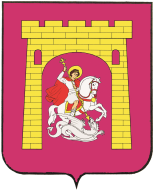 Георгиевского городского округа Ставропольского края    А.М.СтрельниковуО проекте решения Уважаемый Александр Михайлович!Прошу рассмотреть на очередного заседания Думы Георгиевского городского округа Ставропольского края проект решения «О признании утратившим силу решения Думы Георгиевского городского округа Ставропольского края от 29 апреля 2020 г. № 695-47 «Об утверждении Положения об управлении архитектуры и градостроительства администрации Георгиевского городского округа Ставропольского края».Докладчик – начальник управления архитектуры и градостроительства администрации Георгиевского городского округа Ставропольского края-главный архитектор К.А. Криницкий.Глава Георгиевского городского округа Ставропольского края                                                                А.В.ЗайцевПРОЕКТРЕШЕНИЕДумы Георгиевского городского округаСтавропольского края________ 2023 г.                             г. Георгиевск                                   № ______О признании утратившим силу решения Думы Георгиевского городского округа Ставропольского края от 29 апреля 2020 г. № 695-47 «Об утверждении Положения об управлении архитектуры и градостроительства администрации Георгиевского городского округа Ставропольского края»В соответствии с Федеральным законом от 06 октября 2003 г. № 131-ФЗ «Об общих принципах организации местного самоуправления в Российской Федерации», решением Думы Георгиевского городского округа Ставропольского края от 25 ноября 2020 г. № 789-61 «О ликвидации управления архитектуры и градостроительства администрации Георгиевского городского округа Ставропольского края» Дума Георгиевского городского округа Ставропольского краяРЕШИЛА:1. Признать утратившим силу решение Думы Георгиевского городского округа Ставропольского края от 29 апреля 2020 г. № 695-47 «Об утверждении Положения об управлении архитектуры и градостроительства администрации Георгиевского городского округа Ставропольского края».2. Настоящее решение вступает в силу со дня его официального опубликования и распространяется на правоотношения, возникшие с 24 августа 2022 года.Проект вносит Глава Георгиевского городского округа Ставропольского края                                                                                                             А.В.ЗайцевПроект визируют:заместитель главы администрации                                                 И.А.Грищенкоуправляющийделами администрации                                                                    Л.С.Мочалованачальник правового управления администрации                                                              И.В.КельмПроект подготовлен управлением архитектуры и градостроительстваадминистрации                                                                                   К.А.КриницкимПояснительная запискак проекту решения Думы Георгиевского городского округа Ставропольского края «О признании утратившим силу решения Думы Георгиевского городского округа Ставропольского края от 29 апреля 2020 г. № 695-47 «Об утверждении Положения об управлении архитектуры и градостроительства администрации Георгиевского городского округа Ставропольского края»В соответствии решением Думы Георгиевского городского округа Ставропольского края от 25 ноября 2020 г. № 789-61 «О ликвидации управления архитектуры и градостроительства администрации Георгиевского городского округа Ставропольского края» проводилась ликвидация управления архитектуры и градостроительства администрации Георгиевского городского округа Ставропольского края как структурного подразделения администрации Георгиевского городского округа Ставропольского края, обладающего правами юридического лица. 24 августа 2022 г. ликвидация завершена, внесена соответствующая запись в Единый государственный реестр юридических лиц. В связи с этим необходимо признать утратившим силу решение Думы Георгиевского городского округа Ставропольского края от 29 апреля 2020 г. № 695-47 «Об утверждении Положения об управлении архитектуры и градостроительства администрации Георгиевского городского округа Ставропольского края».Начальник управления архитектурыи градостроительства администрацииГеоргиевского городского округаСтавропольского края-главный архитектор                                 К.А.КриницкийПредседатель ДумыГеоргиевского городского округа Ставропольского краяГлава Георгиевского городского округа Ставропольского края                                 А.М.Стрельников                              А.В.Зайцев